AG2-Groupes de langues//Language groups// Grupos lingüísticospour  pour discuter des propositions du CA et des Mouvements (3 séances + 1 pour la rédaction de la synthèse à présenter en AG )/ to discuss the proposals of the Board of Directors and the Movements (3 sessions + 1 session for the drafting of the synthesis to be presented at the General Assembly). …to discuss the Board's ans Movments proposals (3 sessions + for writing the synthesis and proposals)/ para debatir las propuestas de la Junta y de los Movimientos (3 sesiones + 1 para la redacción de la síntesis que se presentará en la AG) AG 3-Assemblée décisionnelleLe Conseil d’Administration de la FIMEMThe Board of Directors of FIMEMEl Consejo de Administración FIMEM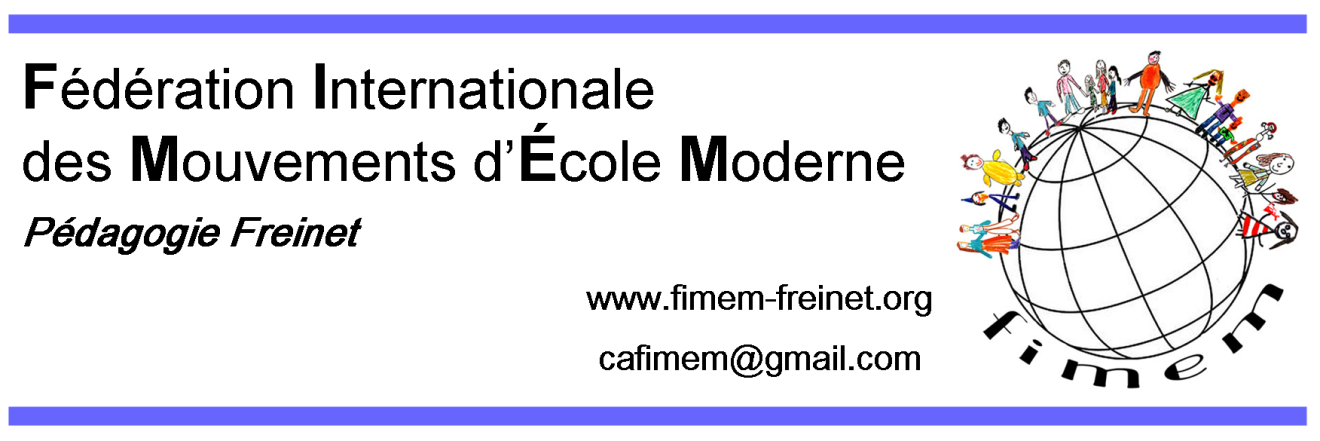 Ordre du jour de l’Assemblée Générale virtuelleOrder of the day of the General MeetingOrden del día de la Junta GeneralAG 1-Assemblée d’informationOrdre du jour de l’Assemblée Générale virtuelleOrder of the day of the General MeetingOrden del día de la Junta GeneralAG 1-Assemblée d’informationOrdre du jour de l’Assemblée Générale virtuelleOrder of the day of the General MeetingOrden del día de la Junta GeneralAG 1-Assemblée d’informationOrdre du jour de l’Assemblée Générale virtuelleOrder of the day of the General MeetingOrden del día de la Junta GeneralAG 1-Assemblée d’informationOrdre du jour de l’Assemblée Générale virtuelleOrder of the day of the General MeetingOrden del día de la Junta GeneralAG 1-Assemblée d’information1Accueil OpeningApertura2.Information du CA Rapport moral et compte rendu des activités de la Fimem 2018-20 Bilan financier    2018-19Prévisions budgétaires 2020-21Information from the Board of DirectorsMoral and activities report 2018-20Balance Sheet 2018-19Budget Estimates 2020-21Información de la JuntaInforme moral de las actividades  2018-20 Balance de situación 2018-19Estimaciones presupuestarias para 2020-213.Présentation des candidats au CAPresentation of candidates to the Board of DirectorsPresentación de candidatos para la Junta Directiva4.Présentation des demandes d’affiliation Submission of membership applicationsPresentación de solicitudes de adhesión5.Évaluation du travail du conseil d'administrationEvaluation of the work of the Management BoardEvaluación de la labor de la Junta Directiva6.Orientations Bilan 2018-2020 Prospectives 2020-2022OrientationsBalance sheet 2018-2020 Forecast 2020-2022Orientaciones Balance General 2018-2020 Perspectivas 2020-20227Benaiges 2018,2020, 2022 Benaiges 2018,2020, 2022Benaiges 2018,2020, 20228.Biennales 2017-2019Biennials 2017-2019Bienales 2017-20199.RIDEF 2022 au Maroc2024 ?RIDEF 2022 in Marocco2024 ?RIDEF 2022 en Marruecos2024 ?0Installation de la présidence d’Assemblée, des scrutateurs et des secrétaires  Installation of the President of the Assembly, tellers and secretaries  Toma de posesión del Presidente de la Asamblea, de los escrutadores y de los secretarios  1.Présentation des délégués et décompte des voixPresentation of delegates and calculation of the votesPresentaciòn de los  delegados y calculo de votos2.Propositions du CA, validation des décisions prises en cours de mandat, propositions ou débats des Mouvements, des groupes de langues, des commissions,...Nouvelle catégorisation des pays avec IDHIProposals of the Board, validation of decisions taken during the mandate, proposals or debates of the Movements, language groups, commissions,...New categorisation of countries with HDIIPropuestas de la Junta, validación de las decisiones tomadas durante el mandato, propuestas o debates de los Movimientos, grupos lingüísticos, comités,...Nueva categorización de los países con IDHI3.Élections : des candidats au CA.des nouveaux membres de la FIMEM. du pays-hôte de la Ridef 2024 des commissaires aux comptesElectionsof the candidates for the BD.of the new members of FIMEM.of the host country of Ridef 2024of the auditorsElecciónes :de candidatos al CA.de  los nuevos movimientos, miembros de la FIMEM.del país anfitrión del Ridef 2024 de auditores de cuentas4.Questions diversesDifferent questionsAsuntos diferentes